Цель создания консультационного центра – обеспечение единства и преемственности семейного и общественного воспитания, оказание психолого-педагогической помощи родителям, поддержка всестороннего развития личности детей, не посещающих ДОУ.Задачи консультационного центра:Оказание консультативной помощи родителям (законным представителям) по различным вопросам воспитания, обучения и развития детей в возрасте от 1,5 года, получающих дошкольное образование в форме семейного образования;Оказание психолого-педагогической помощи семьям в подготовке детей к поступлению в дошкольные учреждения;Создание условий для успешного прохождения каждым ребёнком адаптации при поступлении в детский сад;Оказание помощи семьям в вопросах социализации детей раннего возраста.МИССИЯ ДОУ:«Мы делаем ДЕТСТВО увлекательным, творческим, развивающим».Адрес: 413151 Саратовская область, Энгельсский район, п. ПробуждениеСайт:http://ds-probuzhdenie.ucoz.ruЭлектронная почта:iprobuzhdenie.d.s@mail.ruЗаведующий:Полинская Елена Анатольевна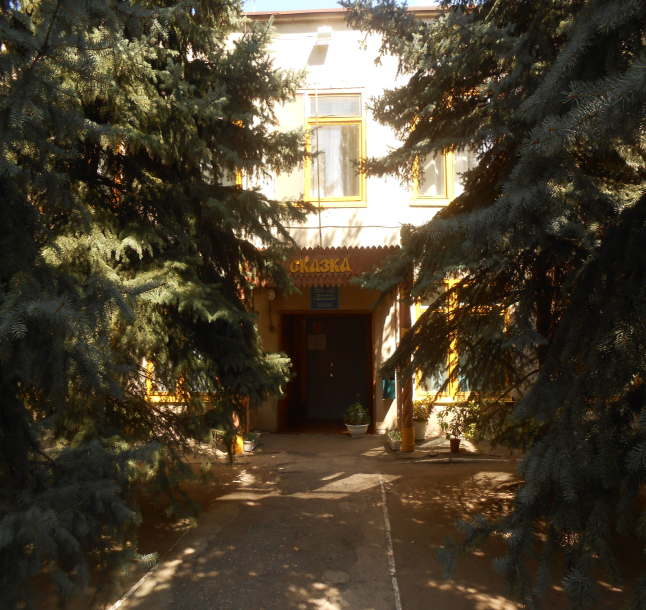 Муниципальное дошкольное образовательное учреждение«Детский сад п.ПробуждениеЭнгельсского муниципального района Саратовской области»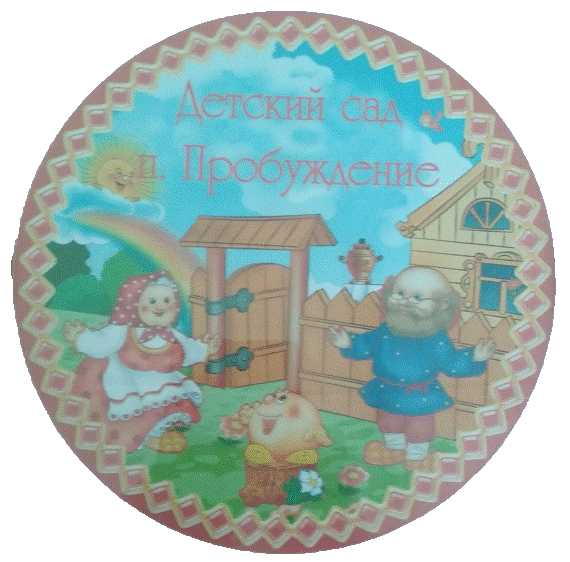 Консультационный центр для родителей (законных представителей), обеспечивающих получение детьми дошкольного образования в форме семейного образованияУважаемые родители!Посещает ли Ваш ребёнок дошкольное образовательное учреждение?Ваш ответ «НЕТ» - эта информация для Вас!На базе МДОУ «Детский сад п.Пробуждение» открыт БАЕСПЛАТНЫЙ Консультационный центр для родителей с целью оказанияМетодической,Психолого-педагогической,Диагностической иКонсультативной помощи родителям, обеспечивающим получение детьми дошкольного образования в форме семейного образованияВы получите бесплатную квалифицированную помощь специалистов ДОУ:Старшего воспитателя,Воспитателей,Педагога-психолога,Учителя-логопеда,Музыкального руководителя,Медицинской сестры.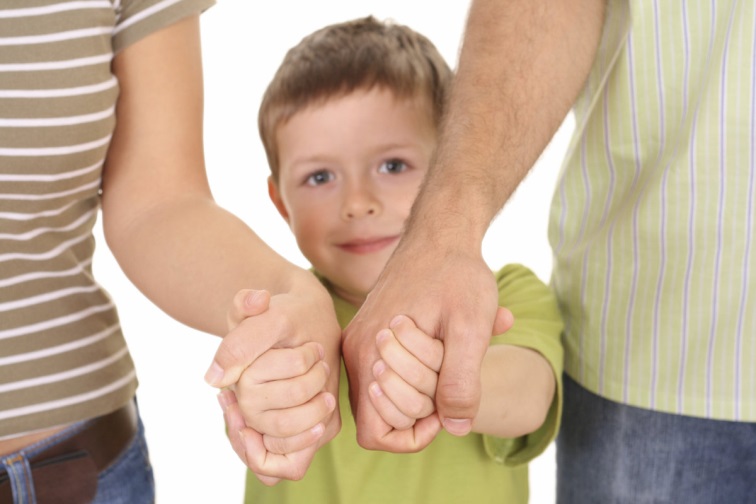 Если у Вас нет возможности посетить наш консультативный пункт, то Вы можете задать интересующий Вас вопрос по телефону: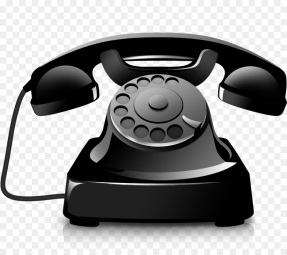 8 (8453) 77 – 81 – 95Или отправить свои вопросы по электронной почте: 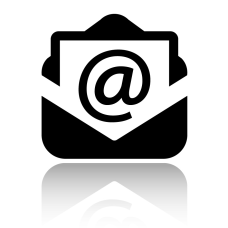 iprobuzhdenie.d.s@mail.ruredrose_katya@mail.ruМЫ БУДЕМ РАДЫ ВАМ ПОМОЧЬ!Консультационный центр работает БЕСПЛАТНО